I- تقنيات الاستخراجالاستخراج بمذيب عضوي Extraction par solvant organique  التقطير المائي HydrodistilationII- تقنيات الفصل و الكشف عن الأنواع الكيميائية: 1-  التحليل الكروماتوغرافي أنواع مختلفة أحدها يتم على طبقة رقيقة   ( C.C.M )  2- استغلال الكروماتوغرام3 - المميزات الفيزيائية لنوع كيميائي :لكل نوع كيميائي خاصيات فيزيائية تميزه و تشكل بطاقة هويته .                                                        و لتحقق من هوية نوع كيميائي ما نلجأ لمقارنة خاصيته الفيزيائية مع الخاصيات الفيزيائية لأنواع كيميائية معروفةاستخراج و فصل الأنواع الكيميائية و الكشف عنها Extraction , séparation et identification d’espèces chimiquesتمكن الإنسان , مند القدم من استعمال تقنيات مختلفة لاستخراج بعض الأنواع الكيميائية من منتوجات طبيعية  و لازالت هذه التقنيات لحد الآن تعرف تطورا متواصلا, و تساهم بشكل كبير في تطوير مجالات مختلفة من الحياة  كمجالات العطور و الملونات و التغذية و غيرها . و من هذه التقنيات نذكر :تمكن الإنسان , مند القدم من استعمال تقنيات مختلفة لاستخراج بعض الأنواع الكيميائية من منتوجات طبيعية  و لازالت هذه التقنيات لحد الآن تعرف تطورا متواصلا, و تساهم بشكل كبير في تطوير مجالات مختلفة من الحياة  كمجالات العطور و الملونات و التغذية و غيرها . و من هذه التقنيات نذكر :ـ المراثة( Enfleurage )العصر أو الكبس ( Pressage )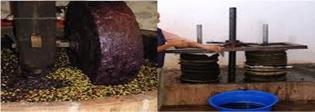 هي تقنية شرقية قديمة لازالت تستعمل للحصول على عطور ذهنية حيث يتم وضع الزهور فوق مادة ذهنية و يتم تغير الزهور كل يوم حتى تتشبع المادة الذهنية بعطر الزهور , ثم تغسل بالإيثانول للحصول على مادة معطرةيعتمد مبدأ هذه التقنية على استخراج مادة ما من منتوج طبيعي بالضغط عليه و هي تقنية استعملها المصريون القدامى حيث  كانوا يقومون بدق الزهور لاستخراج العطور, و لازالت هذه التقنية تستعمل في بعض الميادين كاستخراج زيت الزيتون مثلا .                               هي تقنية حديثة تستعمل أجساما مذيبة عضوية متطايرة لم تكن معروفة قديما كالأسيتون و الإثير و البنتان وغيرها حيث يتم اختيار المذيب الملائم لإذابة المادة المراد استخراجها.  شروط اختيار المذيب - ان يكون  المذيب  سائلا     - ان يكون النوع المراد استخراجه كثير الذوبان في المذيب   - ان يكون المذيب غير قابل للامتزاج مع الماءمراحل الاستخراج بمذيب عضويمبدأ التقنيةالتركيب التجريبيمفتاح التركيبظهرت هذه التقنية قديما في الهند و قام العرب بتطويرها و نقلها إلى أوروبا في القرن العاشر الميلادي, حيث يتم إغلاء خليط من ماء و أوراق نبات عطري فيتبخر الماء حاملا معه العطر. و باستعمال جهاز تبريد مناسب يتم تكثيف البخار , فنحصل على سائل معطر تتم معالجته لاستخراج العطر المركز 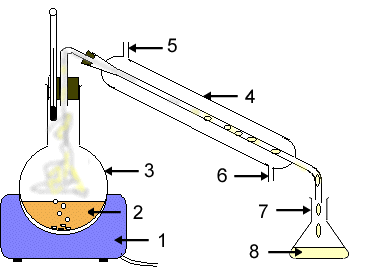 1- مسخن حوجلة2- ماء + نبات3- حوجلة4- مبرد5- خروج الماء6- دخول الماء7- دورق8- قطارةالمبذأالطريقةالكشفالأنواع الكيميائية تختلف ذوبانيتها في نفس المذيب لدى عند هجرة المذيب على طبقة التحليل الكروماتوغرافي تنفصل الانواع الكيميائيةاثر ذوبانا  يهاجر اكثراقل ذوبانا يهاجر اقلنضع جسما مذيبا في إناء التحليل ( كأس )*  نضع قطرة من المادة المراد تحليلها على قطعة صفيحة ( C.C.M )  *  نضع الصفيحة في الإناء في وضع رأسي بحيث تكون القطرة غير مغمورة في  السائل المذيب.* تهاجر مكونات القطرة مع المذيب نحو الأعلى عندما تتشرب صفيحة( C.C.M )   السائل *  نخرج الصفيحة من الكأس عندما تصل جبهة المذيب على مقربة حاشيتها العلوية .                                                                                     نوعا كيميائيا من مكونات المادة المحللة .                                                    *  عادة ما تكون بقع الأنواع الكيميائية المهاجرة غير مرئية , لذا يتم الكشف عنها إمابتعريضها للأشعة فوق البنفسجية ( UV ) أو بتعريضها لبخار مادة كيميائية خاصة, مثل بخار ثنائي اليود ، فنحصل على ما يسمى " كروماتوغرام " عمودياافقياالنسبة الجبهيةRf     Rapport frontalمثالعدد البقع الموافقة للبقعة الامهو عدد الانواع الكيميائية التي تحتوي عليها البقعة الامإذا وجدت بقع على نفس الارتفاع من خط الوضع فإنها تتكون من نفس النوع الكيميائينسمي النسبة الجبهية  Rf  لنوع كيميائي خارج قسمة المسافة h المقطوعةمن طرف النوع الكيميائي  والمسافة H المقطوعة من طرف المذيب خلالنفس المدة الزمنية و هو مقدار بدون وحدة يعبر عنه بالعلاقةRf=h/Hالكثافة : La densité: الذوبانية : La solubilitéاللوندرجة حرارة التبخردرجة حرارة الانصهارالكثافة d(X)  لجسم خالص X بالنسبة للماء هي حاصل الكتلة الحجمية(X) ρ للجسم X على الكتلة الحجمية (ماء)  للماء و هي مقدار بدون وحدة يرمز لها بالحرف dذوبانية نوع كيميائي في مذيب هي ك  كتلة النوع  الكيميائي التي يذيبهالتر واحد من الماءيعبر عنها بالوحدة :g.ℓ -1و هي تتعلق بدرجة الحرارة .يرمز لها بالحرف sالأنواع الكيميائية ألوان الضوء الأبيض بطرق مختلفة و بالتالي فإن لها ألوانا مختلفة و مميزةدرجة حرارة التبخر لجسم خالص هي درجة الحرارة التي يتحول عندها هذا الجسم من الحالة السائلة الى الحالة الغازيةيرمز لها بالحرف Tebحرارة الانصهار لجسم خالص هي درجة الحرارة التي يتحول عندها هذا الجسم من الحالة الصلبة الى الحالة السائلةيرمز لها بالحرف Tfانتهى